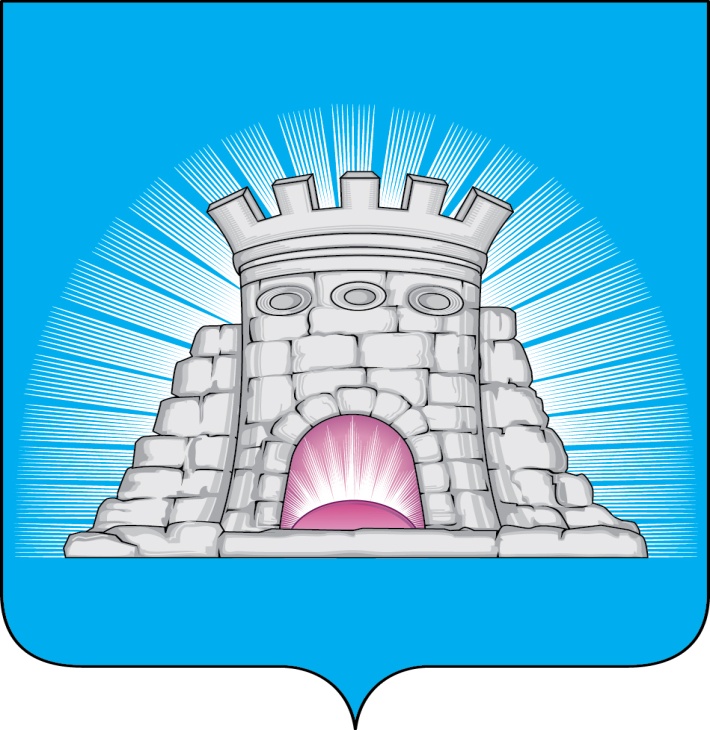 П О С Т А Н О В Л Е Н И Е28.06.2022           №   1089/6г.Зарайск                О внесении изменений в муниципальную программу               городского округа Зарайск «Развитие институтов гражданского                        общества, повышение эффективности местного самоуправления                     и реализации молодежной политики», утвержденную                       постановлением главы городского округа Зарайск                                          от 26.11.2019 № 2078/11     В соответствии с решением Совета депутатов городского округа Зарайск Московской области от 28.04.2022 №90/4 «О внесении изменений в решение Совета депутатов городского округа Зарайск от 16.12.2021 №81/1 «О бюджете городского округа Зарайск Московской области на 2022 год и на плановый период 2023 и 2024 годов», постановлением главы городского округа Зарайск от 17.08.2021 № 1290/8 «Об утверждении Порядка разработки и реализации муниципальных программ городского округа Зарайск Московской области»                                          П О С Т А Н О В Л Я Ю:        1.Внести в муниципальную программу городского округа Зарайск «Развитие институтов гражданского общества, повышение эффективности местного самоуправления и реализации молодежной политики» (далее – Программа) на срок 2020-2024, утвержденную постановлением главы городского округа Зарайск от 26.11.2019 №2078/11, следующие изменения:    - Паспорт программы «Развитие институтов гражданского общества, повышение эффективности местного самоуправления и реализации молодежной политики» изложить в новой редакции (прилагается);   - Планируемые результаты реализации муниципальной программы «Развитие институтов гражданского общества, повышение эффективности местного самоуправления и реализации молодежной политики», приложение № 1 к Программе изложить в новой редакции (прилагается);    - Методика расчета значений планируемых результатов реализации муниципальной программы «Развитие институтов гражданского общества,                                                                                                                                009205повышение эффективности местного самоуправления и реализации молодежной политики», приложение № 2 к Программе изложить в новой редакции (прилагается);      -  Подпрограмму  III «Эффективное местное самоуправление Московской области», приложение № 4 к Программе изложить в новой  редакции (прилагается).       2. Службе по взаимодействию со СМИ администрации городского округа Зарайск обеспечить размещение настоящего постановления в сети «Интернет» https://zarrayon.ru/.Глава городского округа  В.А. Петрущенко    Верно: Начальник службы делопроизводства  Л.Б. Ивлева28.06.2022Послано: в дело, ФУ, ОЭиИ, КСП, Глухих И.Е., Гулькиной Р.Д., ККФКСРДиМ, МКУ ЦБ ГОЗ, юридический отдел, СВ со СМИ, прокуратуре.Г.В. Кухтина66-2-51-81